みやぎのこども元気アップ！ファミリースポーツ体験会　申込について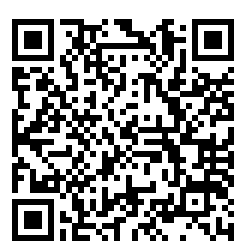 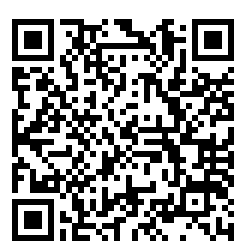  太枠は必須項目です。必ずご記入ください。参加者情報参加区分（どらかに○をつけてください。）第1部：午前の部の参加第２部：午後の部の参加第２部：午後の部の参加第２部：午後の部の参加→競技レベル（いずれかに〇）：第2部参加者のみ記入→競技レベル（いずれかに〇）：第2部参加者のみ記入→競技レベル（いずれかに〇）：第2部参加者のみ記入初級初級中級上級【１人目】ふりがな参加者氏名性別　　男性　　　・　　　女性【１人目】ふりがな参加者氏名学校名／幼稚園・保育所生年月日西暦　　　　年　　　月　　　日少年団登録　　 有　　　 ・       無【２人目】ふりがな参加者氏名性別　　男性　　　・　　　女性【２人目】ふりがな参加者氏名学校名／幼稚園・保育所生年月日西暦　　　　年　　　月　　　日少年団登録　   有　　　 ・       無保護者氏名（お子様が１名のみの場合もう１名参加可能）電話番号（携帯・自宅）保護者氏名（お子様が１名のみの場合もう１名参加可能）Mail現住所〒　　　－　　　宮城県〒　　　－　　　宮城県〒　　　－　　　宮城県応募理由きっかけ県スポーツ協会のホームページ　・　広報誌　・　チラシ　・　友人からの紹介県スポーツ協会のホームページ　・　広報誌　・　チラシ　・　友人からの紹介県スポーツ協会のホームページ　・　広報誌　・　チラシ　・　友人からの紹介